Jędrzejów, dnia 12.12.2017 r.OKSO.272.10.2017Wykonawcy/uczestnicy postępowania ( wszyscy )Wyjaśnienia do treści SIWZZmiana treści SIWZPrzedłużenie terminu składania ofertDotyczy: Podniesienie jakości rehabilitacji osób niepełnosprawnych poprzez modernizację i dostosowanie infrastruktury zdrowotnej i społecznej Warsztatów Terapii Zajęciowej w Jędrzejowie. Rozbudowa, przebudowa i nadbudowa istniejącego budynku Warsztatów Terapii Zajęciowej wraz z wewnętrznymi instalacjami: wody, kanalizacji, centralnego ogrzewania i elektryczną oraz budowa zewnętrznej instalacji wodyOgłoszenie nr 622804-N-2017 z dnia 28-11-2017 r. W dniu 05. 12. 2017 r. wpłynęły do Zamawiającego pytania następującej treści:1. Uprzejmie proszę o udostępnienie przedmiarów elektrycznych, w formie edytowalnej programów komputerowych np. *.ath,*.zuz lub pdf.2. Proszę o informację czy prace będą wykonywane na czynnym obiekcie.3. Proszę  o informację czy do wyceny należy uwzględnić wyposażenie obiektu.	W odpowiedzi na powyższe pismo Zamawiający - Powiat Jędrzejowski, działając w oparciu o art. 38 ust. 1 i 2 ustawy z dnia 29 stycznia 2004 r. Prawo zamówień publicznych, wyjaśnia co następuje:Ad. 1. Zamawiający udostępnia  na stronie internetowej przedmiary elektryczne w formie pdf.Ad. 2. Zamawiający informuje, iż prace będą wykonywane na czynnym obiekcie. Ad. 3. Zamawiający informuje, iż całość zakresu zamówienia jest ujęta w przedmiarach.Jednocześnie Zamawiający informuje, że w związku z udzieleniem powyższych wyjaśnień, zgodnie z art. 38 ust. 4 ustawy Prawo zamówień publicznych dokonuje się zmiany SIWZ  następujący sposób:Punkt 16.2.3. SIWZ w dotychczasowym brzmieniu:16.2.3. Ofertę należy złożyć w dwóch kopertach i opisać je w sposób następujący:Opakowanie zewnętrzne ( koperta ):Adres Zamawiającego: Powiat Jędrzejowski ul. 11-go Listopada 83, 28-300 JędrzejówPrzedmiot zamówienia:„Przetarg nieograniczony – Oferta- Rozbudowa, przebudowa i nadbudowa istniejącego budynku Warsztatów Terapii Zajęciowej w Jędrzejowie. Nie otwierać do dnia 14.12.2017 r. do godz. 10.30”” b)   Opakowanie wewnętrzne ( koperta ):Adres Zamawiającego: Powiat Jędrzejowski ul. 11-go Listopada 83, 28-300 JędrzejówPrzedmiot zamówienia:„Przetarg nieograniczony – Oferta- Rozbudowa, przebudowa i nadbudowa istniejącego budynku Warsztatów Terapii Zajęciowej w Jędrzejowie. Nie otwierać do dnia 14.12.2017 r. do godz. 10.30” Nazwa i adres Wykonawcy:……………………………………………………..W przypadku braku w/w informacji Zamawiający nie ponosi odpowiedzialności za zdarzenia wynikające z tego braku, np. przypadkowe otwarcie oferty przed wyznaczonym terminem otwarcia, a w przypadku składania oferty pocztą lub pocztą kurierską za jej nie otwarcie w trakcie sesji otwarcia ofert.otrzymuje nowe brzmienie:16.2.3. Ofertę należy złożyć w dwóch kopertach i opisać je w sposób następujący:Opakowanie zewnętrzne ( koperta ):Adres Zamawiającego: Powiat Jędrzejowski ul. 11-go Listopada 83, 28-300 JędrzejówPrzedmiot zamówienia:„Przetarg nieograniczony – Oferta- Rozbudowa, przebudowa i nadbudowa istniejącego budynku Warsztatów Terapii Zajęciowej w Jędrzejowie. Nie otwierać do dnia 15.12.2017 r. do godz. 10.30”” b)   Opakowanie wewnętrzne ( koperta ):Adres Zamawiającego: Powiat Jędrzejowski ul. 11-go Listopada 83, 28-300 JędrzejówPrzedmiot zamówienia:„Przetarg nieograniczony – Oferta- Rozbudowa, przebudowa i nadbudowa istniejącego budynku Warsztatów Terapii Zajęciowej w Jędrzejowie. Nie otwierać do dnia 15.12.2017 r. do godz. 10.30” Nazwa i adres Wykonawcy:……………………………………………………..W przypadku braku w/w informacji Zamawiający nie ponosi odpowiedzialności za zdarzenia wynikające z tego braku, np. przypadkowe otwarcie oferty przed wyznaczonym terminem otwarcia, a w przypadku składania oferty pocztą lub pocztą kurierską za jej nie otwarcie w trakcie sesji otwarcia ofert.Punkt 17.2. SIWZ w dotychczasowym brzmieniu:Termin składania ofert upływa w dniu 14.12.2017r. godz. 10.00otrzymuje nowe brzmienie:17.2.Termin składania ofert upływa w dniu 15.12.2017r. godz. 10.00Punkt 17.4. SIWZ w dotychczasowym brzmieniu:Jawne otwarcie ofert nastąpi w siedzibie Zamawiającego w dniu 14.12.2017r. godz. 10.30,  sala konferencyjna – pokój nr 9.otrzymuje nowe brzmienie:Jawne otwarcie ofert nastąpi w siedzibie Zamawiającego w dniu 15.12.2017r. godz. 10.30,  sala konferencyjna – pokój nr 9.Stosownie do art. 38 ust. 6 w związku z art. 12a ust. 1 ustawy Prawo zamówień publicznych, w związku z zapytaniami Wykonawcy odnośnie specyfikacji technicznej, a także zmianami SIWZ oraz ogłoszenia o zamówieniu, Zamawiający przedłuża termin składania ofert do dnia 15. 12. 2017 r. do godz. 1000.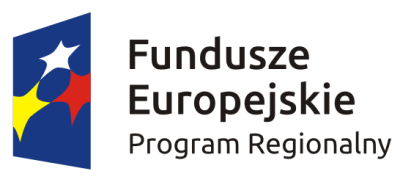 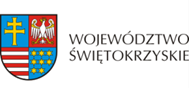 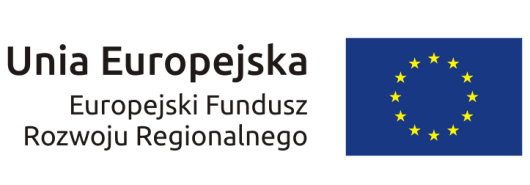 